Klingelin lehdistötiedote 18.7.2017                                             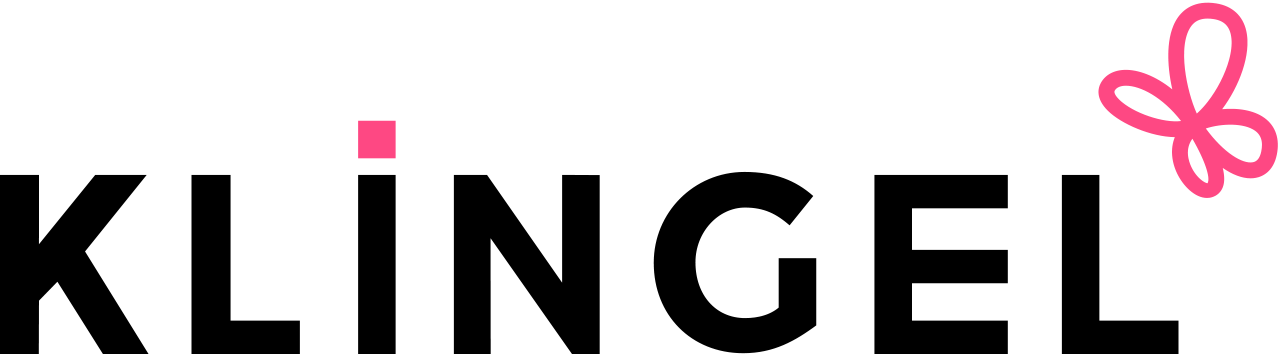 Syksy hehkuu punaisenaKlingelin syksyn mallisto loistaa punaisen kaikissa sävyissä luumusta viininpunaiseen ja terrakotasta ruosteenpunaiseen. Kun mukaan lisätään vielä ripaus suuria kukkakuvioita ja pehmeää samettia tai mokkaa, niin lopputuloksena ovat syksyn tärkeimmät muotitrendit.Punaista nähdään tänä syksynä kaikkialla asusteista asukokonaisuuksiin. Erityisen suosittuja tulevat olemaan kylmän punaiset, siniseen vivahtavat vadelmansävyt sekä lämminsävyinen tiilenpunainen. ”Punainen piristää ja antaa energiaa syksyn pimeydessä. Toivon, että useampi uskaltaa lisätä tänä vuonna väriä tyyliin, sillä tarjolla on todella ihania sävyjä”, sanoo Janna Roosch, Klingelin PR-vastaava. Vaatekaapin sisältö on helppo päivittää uuteen kauteen punaisilla asusteilla, kuten tilkkutyylisellä laukulla tai siroilla saappailla. Rohkeimmat satsaavat erilaisista punaisen sävyistä koostuvaan kokonaisuuteen. Kesän vaaleanpunaisia vaatteita kannattaa pitää esillä myös syksyllä, sillä ne täydentävät kauden uutuuksia täydellisesti. ”Tämä on täysin sallittua! Tyylisääntö punaisen ja vaaleanpunaisen yhteensopimattomuudesta on täysin vanhentunut ja sen joutaa jo vaihtamaan”, sanoo Janna Roosch. Flower powerKukkivat kuosit ovat pinnalla myös syksyllä. Kukkia ja lehtiä nähdään suurina, näyttävinä kuvioina, elegantteina brodeerauksina sekä koruina. Smooth velvetSametti tekee näyttävän paluun ja materiaalina se on jännittävä kiiltävän ja matan yhdistelmä. Myös pehmeä mokkajäljitelmä on trendikäs syksyllä 2017 – erityisesti hiekansävyissä. Silver highlightsKullan- ja hopeanhohtoiset vaatteet ja asusteet eivät enää kuulu vain juhliin. Syksyn kuumin valinta ovat hopeiset saappaat, jotka antavat asulle kuin asulle säväyksen glamouria. 